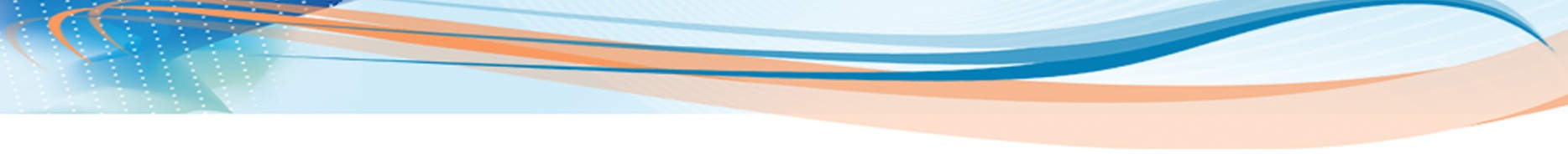 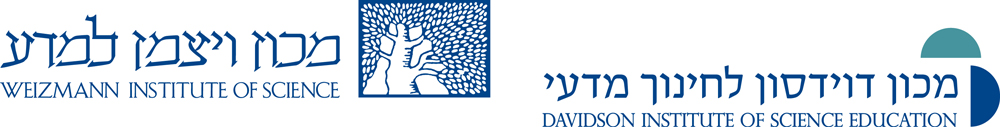 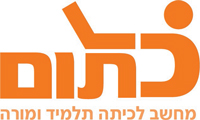 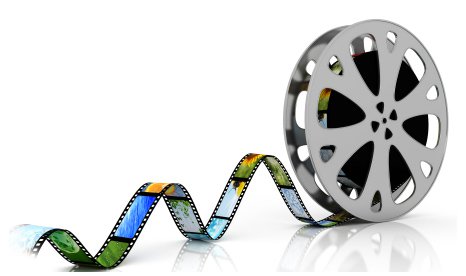 קדימון (טריילר) לספרבפעילות זו נכין *קדימון לספר שקראתם כחלק מ"יומן הקריאה" שלכם.קדימון/ טריילר הינו סרטון קצר שיוצר מתח, מעודד ודוחף את הצופים לרכוש את הסרט/ספר ולצפות בו/ לקרוא  אותו.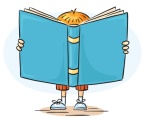 משימה:  פעילות ביחידים או בזוגות שקראו את אותו ספרבפעילות זו עליכם ליצור קדימון לספר שקראתם ע"פ ההוראות הכתובות מטהלשם כך יש לבחור באחד הכלים (לדוגמה מצגת power point, movie maker  ועוד..) איתם תרצו לעבוד. פרטים ומדריכים ראו בהמשך.כל מי שמכיר  את אחד הכלים המוזכרים מוזמן ללמד את חבריו לקבוצהתהליך הכנת הקדימון:שלב א' צפו בדוגמאות הבאות לטריילרים של ספרים שונים, על מנת לקבל רעיונות ליצירת הטריילר שלכם: הזמן השבור - אריאלה בנקירטריילר בנתיים הכל בסדר - אור וידאלשקופה/ נאוה מקמל עתירמסע אל בטן האדמה- ז'ול ורןשלב ב'  זהו את המאפיינים הבולטים בספר שלכם וכתבו אותם:מי הדמויות והגיבורים בסיפור?מהו הקונפליקט המרכזי?מהי העלילה המרכזית?מהו המסר שאתם רוצים להעביר?ערכו סיעור מוחין של: מילים...,סצנות.., תמונות..., רעיונות...שימו לב! בתכנון הטריילר אין להסגיר את סוף הסיפורשלב ג'כיתבו את "התסריט" לטריילר. כלומר, מה תרצו להראות/להגיד ובאיזה סדר. שלב ד'איספו או צלמו תמונות או הסריטו סרטון קצר. כיתבו את הטקסט שיופיע בצד או על גבי התמונות והתאימו מוסיקה שתלווה כל קטע.* זכויות יוצרים!!! אם אתם אוספים תמונות מהאינטרנט זכרו לשמור את כתובת/מקור התמונות זכרו לכתוב אותם בסוף הסרטון ב"קרדיטים" (תודות) ובכך לשמור על זכויות יוצרים.שלב ה – שלב הביצועבוחרים כלי עבודה:מצגת power point, movie maker, Prezi, I MOVIE  או כל תוכנה אחרת הנוחה לכם. לחצו כאן למדריכים על הכלים השונים.צרו את הטריילר כולל התמונות, טקסטים, מוסיקה מלווהלקראת הסוף הוסיפו את תמונת הספר, כיתבו את שמו ואת שם המחבר/ת.בסיום הסרטון- כתבו את שמכם, כיתתכם ושם בית הספר. תנו קרדיט גם ליוצרי התמונות/ המשתתפים/ וכל מי שסייע לכם.שלב ו' ואחרוןהעלו את הטריילר לחשבון יוטיוב YOUTUBE כיתתי שנפתח עבור משימה זו, תנו לו שם. צרפו את הקישור לעבודת "יומן הקריאה" המתוקשבת או שלחו את הקישור במשו"ב למורה.							עבודה נעימה			שם ביה"ס, רשות:תיכון אליאנס, חיפהשם המורה המפתחת:מור גולןשם המדריכה: ד"ר יוליה גילשם הפעילות:קדימון לספרתחום תוכן, שכבת גיל:ספרות, שכבה ז', ח', ט'